УВАЖАЕМЫЕ РОДИТЕЛИ!Представляем Вам пошаговую инструкцию для включения ваших детей в программу «Наставничество». В рамках этой программы у вашего ребенка появится наставник, оказывающий ему реальную помощь в самореализации и творческом развитии (из числа учеников –старшеклассников или студентов, успешных выпускников объединений нашего центра). Войдите в свой «Личный кабинет» на сайте https://p52.навигатор.дети/  Теперь Вы можете перейти в модуль «Наставничество». Для этого нужно найти и нажать на пиктограмму 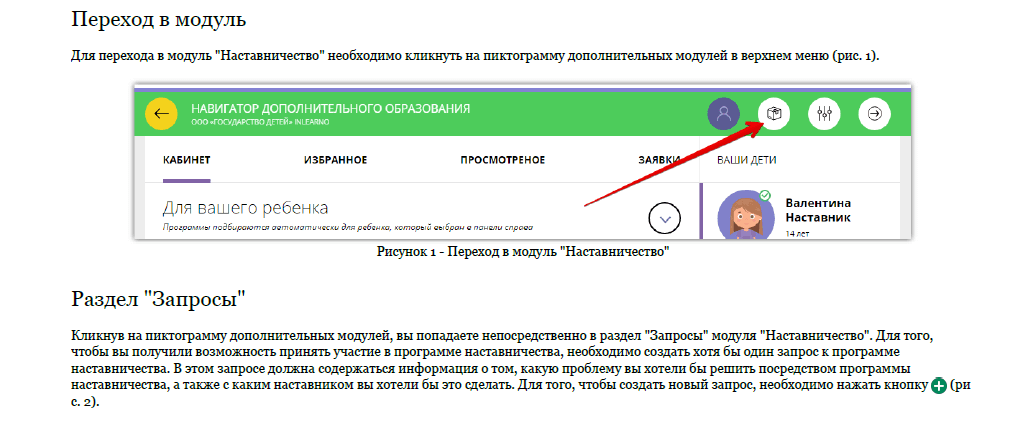 Вы попадаете в раздел «Запросы» модуля «Наставничество».Для того, чтобы ребенок получил возможность принять участие в программе наставничества, необходимо создать ЗАПРОС. Для того, чтобы создать ЗАПРОС необходимо нажать на знак « +».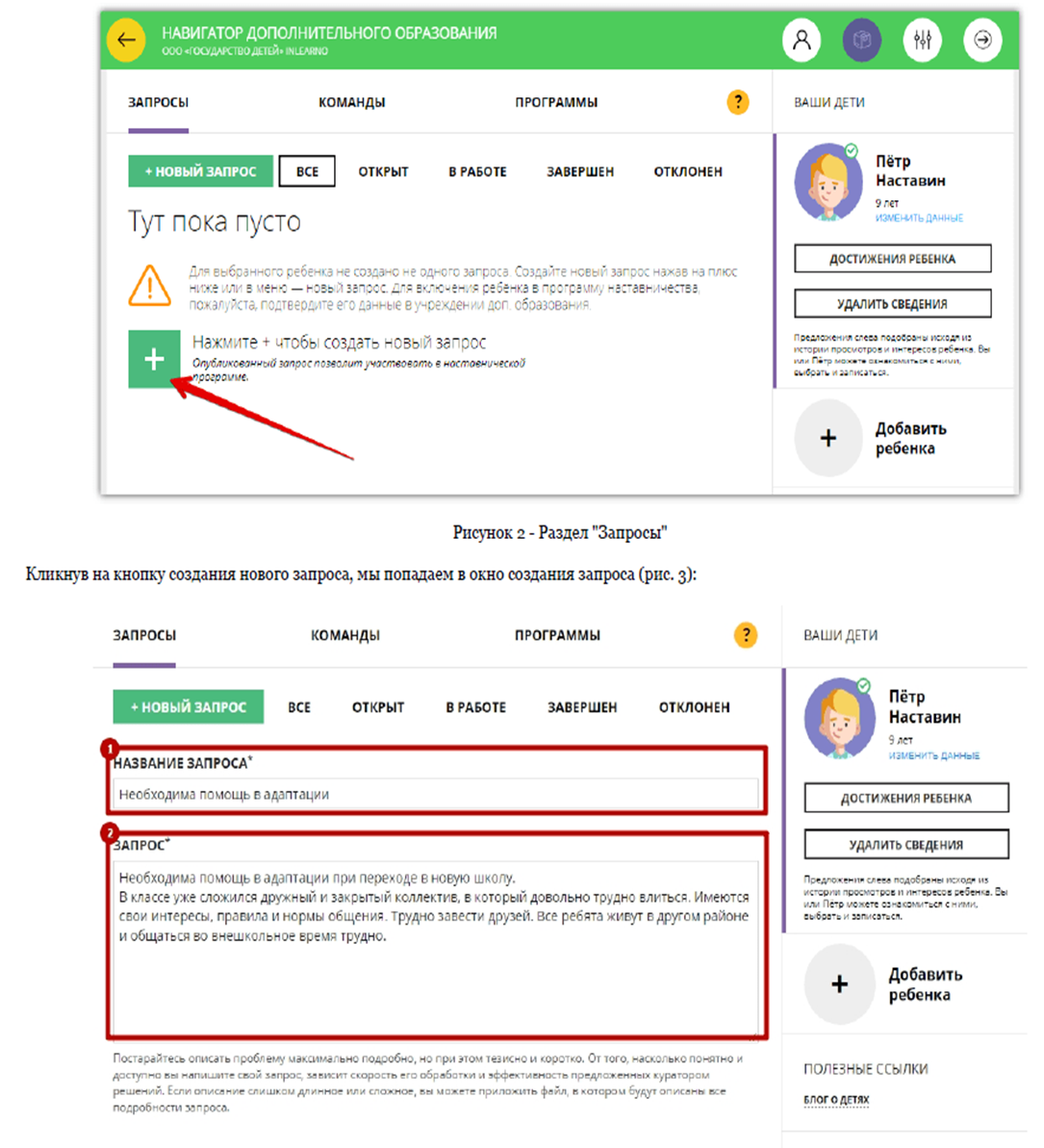 В  запросе должна содержаться информация о том, какую проблему необходимо решить посредством программы наставничества, а также с каким наставником хотели бы это сделать.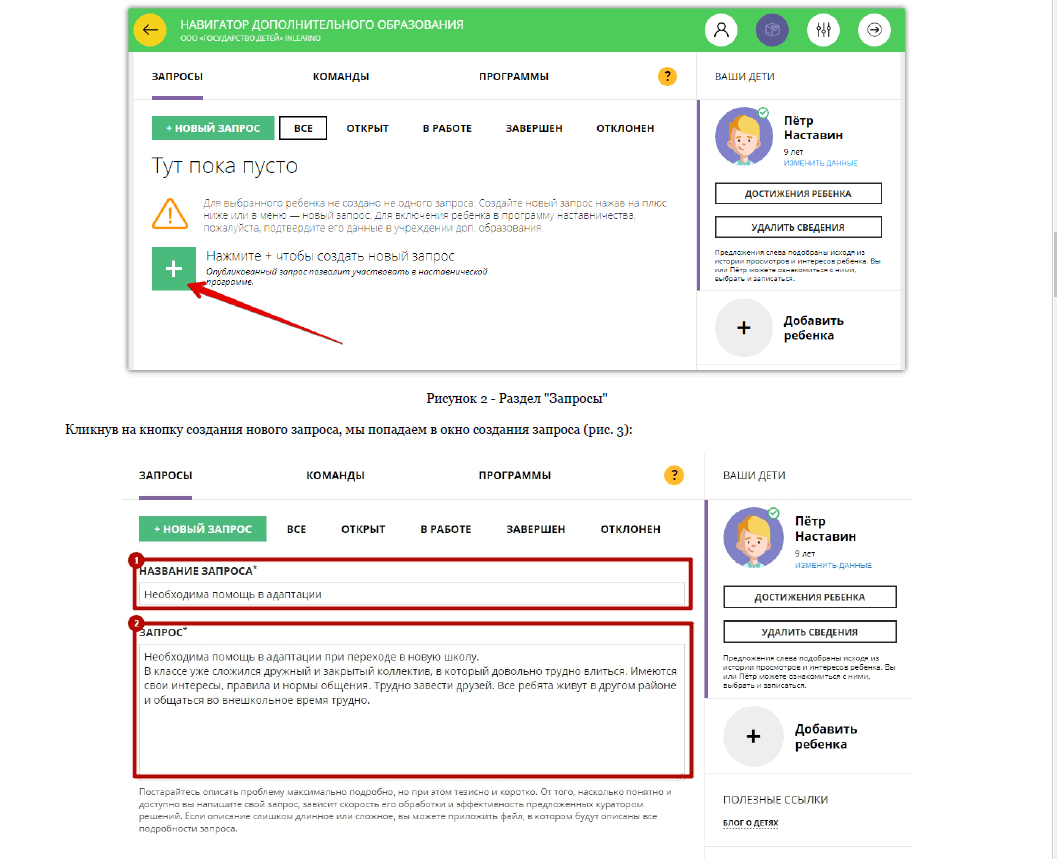 Постарайтесь описать проблему максимально подробно, но при этом тезисно и коротко. От того, насколько понятно и доступно вы напишите свой запрос, зависит скорость его обработки и эффективность предложенных куратором решений. Если описание слишком длинное или сложное, вы можете приложить файл, в котором будут описаны все подробности запроса.Примеры запросов: 4.  Затем необходимо заполнить поля в отношении наставника /ученик/ студент/ и предпочтительное время встреч /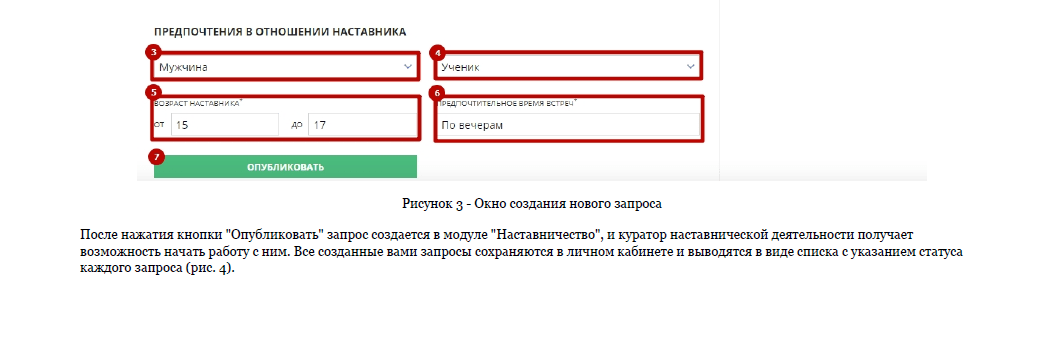 После нажатия кнопки «Опубликовать» запрос создается в модуле «Наставничество», и куратор наставнической деятельности получает возможность начать работу с ним. Все созданные вами запросы сохраняются в личном кабинете и выводятся в виде списка с указанием статуса каждого запроса.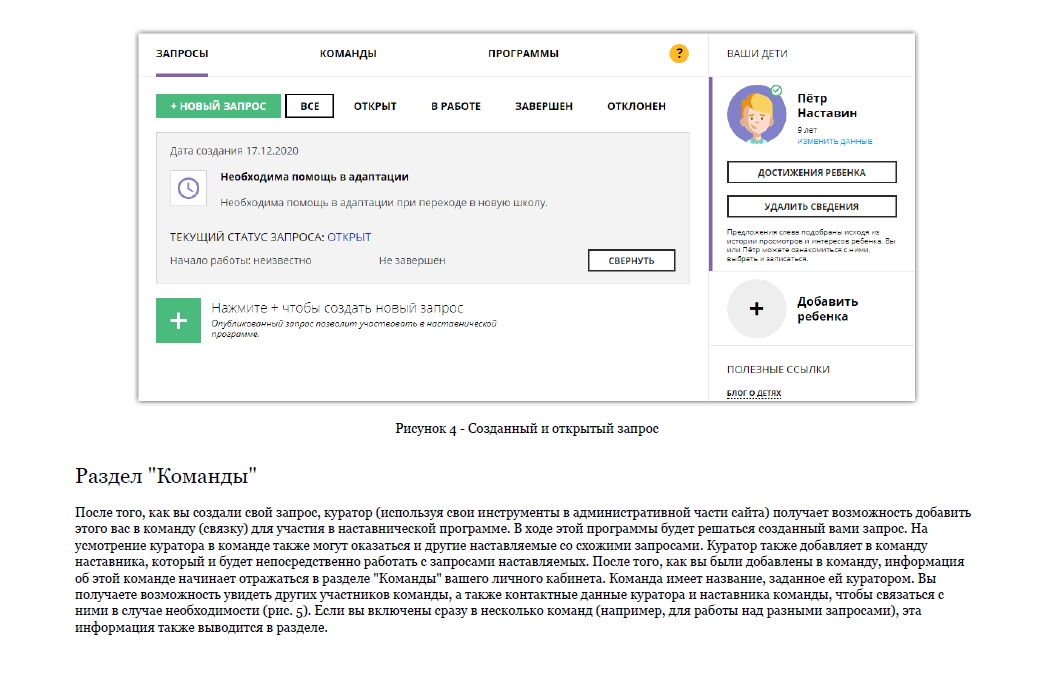 Ждем ваших запросов!НАЗВАНИЕ ЗАПРОСА:ЗАПРОС:-тележурналистика- Помощь в разработке стенд апа;-  сопровождение ребенка в ходе подготовки  конкурсной работы- творческое развитие- развитие soft skils компетенций (умение ставить цель, планировать, работать с информацией, анализировать результаты..)- вокал- развитие творческих способностей ребенка через участие в конкурсе;- помощь в отработке вокального номера- чирлидинг- помощь в выполнении и отработке сложных гимнастических элементов чирлидинга